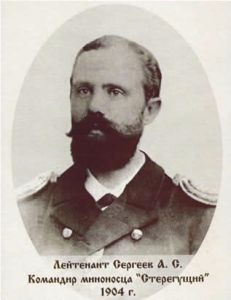 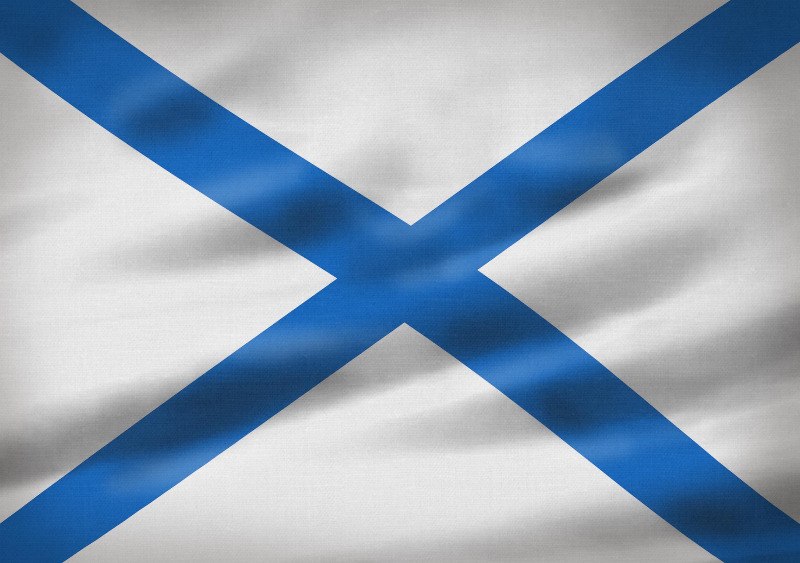 ИТОГИ ДИСТАНЦИОННОЙ РЕГИОНАЛЬНОЙ ПРАВОСЛАВНО – ПАТРИОТИЧЕСКОЙ ОТКРЫТОЙ НАУЧНО-ПРАКТИЧЕСКОЙ КОНФЕРЕНЦИИ-КОНКУРСА «СЕРГЕЕВСКИЕ ЧТЕНИЯ»НАПРАВЛЕНИЕ «Конкурс видеосюжетов, видеороликов по тематике конференции»1 место2 место3 местоНАПРАВЛЕНИЕ «Конкурс исследовательских работ учащихся»Возрастная категория - 1-4 классы1 место2 место3 местоПобедитель в номинации «Героическое прошлое моей семьи»Возрастная категория 5-7 классы2 место 3 местономинация «Подвиг в творчестве» номинация «Сохраним память героев-курян!»номинация «Небесные покровители флота»Возрастная категория  8-11 классыГРАН-ПРИ1 место 2 место3 местономинация «Сохранение исторической памяти»номинация «Небесные покровители флота»номинация «Российскому флоту – быть!»СЕРТИФИКАТЫ УЧАСТНИКОВ КОНФЕРЕНЦИИУваров Павел, Аветисян Лиана, Пучков Егор, Петренко Мария2вМБОУ «СОШ №18 имени А.С. Сергеева» города КурскаМы СергеевцыКузнецова Галина Николаевна, учитель начальных классовЗвягинцева Дарья8МБОУ «Косиновская СОШ» Курского района Курской областиКуряне в морских сражениях Первой и Второй мировой войнОсипова Наталья Валентиновна, учитель историиАмирян Роберт2вМБОУ «СОШ №18 имени А.С. Сергеева» города КурскаА.В. Домбровский – флотоводец и литераторКузнецова Галина Николаевна, учитель начальных классовТрищенко Ярослав2Куйбышевская СОШБольшенизовцевский филиалРыльский районРоссийский Колумб из города РыльскаШульгина Людмила Николаевна, учитель начальных классов	коллектив учащихся 1аМБОУ «СОШ №18 имени А.С.Сергеева» города КурскаПотешные игры Петра IКоверзнева Маргарита Тенгизиевна, учитель начальных классовЕгорова Арина3аМБОУ «СОШ №3 с УИОП» г.КурскаКуряне-моряки – Герои Советского Союза (А.И.КИСОВ)Лукьянчикова Елена Кронидовна, заместитель директора по УВР, учитель начальных классовгруппа учащихся2вМБОУ «СОШ №18 имени А.С. Сергеева» города КурскаТайна имениКузнецова Галина Николаевна, учитель начальных классовСоловьева Анна3аМБОУ «СОШ №18 имени А.С.Сергеева» города КурскаПевец моря и русской славы (к 205-летию со дня рождения Ивана Константиновича Айвазовского, российского живописца)Косухина Анна Леонидовна, учитель начальных классовЩедрин Никита  4аМБОУ «СОШ 45» г. КурскаКуряне в морских сражениях  Великой Отечественной войны.Старший краснофлотецЕгоров Иван АлександровичКаткова Наталья Александровна,учитель начальных классовВакарева Надежда7аМБОУ «СОШ №18 имени А.С.Сергеева» города КурскаЧерноморская «Аврора»: сторожевой корабль «Сметливый»Азарова Е. В., учитель технологии, Белых М.А., учитель информатикиПешкова ДианаСтруков АртёмФоменко Елизавета6МКОУ «Никольская средняя общеобразовательная школа»Курчатовского района Курской областиКомандирами не рождаются…Переверзева Светлана Васильевна,учитель географииГребенников Всеволод5аМБОУ «СОШ №18 имени А.С.Сергеева» города КурскаПодвиг «Стерегущего» на полотнах художников, в стихах и песняхУсикова Наталья Александровна, учитель географииПолянский Максим6бМБОУ «СОШ№48 им. Р. М. Каменева» города КурскаВысок и свят их подвиг незабвенный…Шахова Елена Анатольевна, учитель историиМнацаканян Мане6МКОУ «Гниловская основная общеобразовательная школа»Курские герои крейсера «Варяг»Румянцева Анна Ивановна,учитель русского языка и литературыШапкова Любовь7МБОУ «Щекинская СОШ» Рыльского района Курской областиМоё море всегда со мнойНикулина Маргарита Вячеславовна, учитель русского языка и литературыТуточкина Анна7аМКОУ «Средняя общеобразовательная  школа №2 поселка имени Карла Либкнехта» Курчатовского района Курской областиНебесные покровители флота в названиях кораблей, подводных лодокТуточкина Наталья Леонидовна, учитель информатикиВакуляк Анастасия8аМБОУ «СОШ №10 имени Е.Зеленко» г. КурскаМемориальная доска как наиболее массовая форма увековечивания исторической памяти о моряках-курянах в г. КурскеКасьянова Оксана Александровна, заместитель директора по УВР, учитель истории и обществознанияСошникова Александрина8вМБОУ «СОШ №18 имени А.С.Сергеева» города КурскаЖенщины на флотеВакарева Ольга Викторовна, классный руководитель 8в (ВМКК) Ликерный Назар10вМБОУ «СОШ №18 имени А.С.Сергеева» города КурскаРоль военного наставника в выборе кадетами будущей профессии. Виктор Константинович СидоренкоЛикерная Оксана Сергеевна, учитель русского языка и литературыБалаболкина Дарья9аМБОУ «СОШ №18 имени А.С. Сергеева» города КурскаРусско-японская война в культурной памяти российского обществаДроздова Светлана Викторовна, учитель истории и обществознанияПархоменко Илья8вМБОУ «СОШ № 48 им. Р. М. Каменева» г. КурскаИстория создания российского флотаКоноводченко Оксана Владимировна, учитель историиАрановский ИванЗазеленская Диана10в10аМБОУ «СОШ №18 имени А.С. Сергеева» города КурскаЖенщина на флотеКазачкова Ольга Сергеевна, учитель английского языкаСоболева АлександраУстинов Илья9вМБОУ «СОШ №18 имени А.С.Сергеева» города КурскаНазвание кораблей в исторических традициях Российского государства и ВеликобританииЛебедева Ольга Владиславовна,  учитель английского языкаОсетров Николай11вМБОУ «СОШ №18 имени А.С.Сергеева» города КурскаДа, слава русскихморяков бессмертна…Осетрова Наталья Николаевна, учитель русского языка и литературы, Осетров Сергей Петрович, учитель технологииДрейзина Надежда9аМБОУ «СОШ № 5 им. Героя Советского Союза летчика-космонавта И.П. Волка»Куряне – участники обороны СевастополяКурбатова Е.М., учитель истории и обществознания  Звягинцева Дарья8МБОУ «Косиновская СОШ» Курского района Курской областиКуряне в морских сражениях Первой и Второй мировой войнОсипова Наталья Валентиновна, учитель историиМедведева Дарья10МБОУ «СОШ  имени Героя Советского Союза Новикова К.И.» Курского района Курской областиРодившись смертным - оставил по себе бессмертную славуЕвдокимова Любовь Николаевна, учитель русского языка и литературы Войков Денис11МКОУ «Мокрушанская СОШ»  Беловского района Курской областиПамяти героямЗаречная Елена Валерьевна, учитель истории и обществознания Головин Захар8МКОУ «Беличанская СОШ»Беловского района Курской областиВолны взрывая, летит "Стерегущий"Бушмина Елена Ивановна, учитель истории и обществознанияШведюк Кирилл10вМБОУ «СОШ №18 имени А.С. Сергеева» города КурскаИскусная стратегия и тактика Нахимова в Синопском сраженииДовыденко Людмила Александровна, учитель истории и обществознанияРекичанский Роман11вМБОУ «СОШ №18 имени А.С.Сергеева» города КурскаИмя Александра Невского в истории Военно-морского флотаДовыденко Людмила Александровна, учитель истории и обществознанияСамотёкин Руслан10вМБОУ «СОШ №18 имени А.С. Сергеева» города КурскаНебесные покровители флотаПоветкин Евгений Иванович - военный наставник 10в ВМККЧуйков Андрей8в	МБОУ «СОШ № 48 им. Р. М. Каменева» г. КурскаМБОУ «СОШ № 48 им. Р. М. Каменева» г. КурскаРоссийскому флоту – бытьКоноводченко Оксана Владимировна, учитель историиКеда Доминика Гришаева Диана 97МБОУ «Глебовская СОШ» Курского района Курской областиВоенно-морское образование через пространство и времяПрохорова Оксана Александровна,  учитель русского языка и литературыКутузов Андрей10вМБОУ «СОШ №18 имени А.С. Сергеева» города КурскаТашкент — лидер эскадренных миноносцевПоветкин Евгений Иванович - военный наставникБазаров Михаил4вМБОУ «СОШ №18 имени А.С.Сергеева» города КурскаПодвиг «Стерегущего» на полотнах художников, в стихах и песняхКонцова Ирина Сергеевна, учитель начальных классовПрокопенко Валерия10аМБОУ "СОШ с УИОП № 28" г. КурскаКуряне – моряки- ГероиВороновская Татьяна Юрьевна, учитель русского языка и литературыШалимова Ульяна6 АМБОУ «СОШ №22» г. КурскаНебесные покровители флота в названиях кораблей, подводных лодокБутусова Анна Александровна, учитель истории и обществознанияГаврилов Василий10бМБОУ «СОШ №18 имени А.С. Сергеева» города КурскаРусскому флоту быть!Довыденко Людмила Александровна, учитель истории обществознанияСергеев Илья5МБОУ «Средняя общеобразовательная школа имени героя Советского СоюзаНовикова К.И.» Курского района Курской области«Российскомуфлоту быть!»Евдокимова Любовь Николаевна, учитель русского языка и литературы Дериев Михаил3МКОУ «Поныровская средняя общеобразовательная школа                                          Поныровского района Курской области»Куряне-моряки – Герои Советского Союза. Кисов Анатолий ИвановичБыкова Елена Петровна                                                                                    учитель начальных классовАфанасенко Дарья4 ВМБОУ «СОШ №18 имени А.С.Сергеева» города КурскаПевец моря и русской славы (к 205-летию со дня рождения Ивана Константиновича Айвазовского, российского живописца)Концова Ирина Сергеевна, учитель начальных классовДорохова Варвара5МБОУ «Моковская СОШ» Курского района Курской областиПавел Нахимов – «душа Севастополя»Терехова Надежда ЧойжоловнаЯшин Валерий8вМБОУ «Средняя общеобразовательная школа с углублённым изучением отдельных предметов № 46» г. КурскаЗОЛОТЫЕ ЗВЕЗДЫ КУРЯН-МОРЯКОВБороздина Галина Викторовна, учитель музыки, МХКСергеева Анастасия 10аМБОУ «Средняя общеобразовательная школа №57»Подвиг "Стерегущего" на полотнах художников, в стихах и песняхПроскурина Маргарита Владимировна, учитель историиЛобковская Варвара, Сафонова Мария, Тибаева София2Колоденский филиал МБОУ «Полевской лицей»Курского района Курской областиКуряне-моряки-герои Советского СоюзаИшунина Вера АлексеевнаАрдатов Владимир5Бегощанский  филиал   МБОУ «Большегнеушевская СОШ» Рыльского районаРоссийскому флоту – быть!Анохина Ольга ИвановнаФомин    Илья5МБОУ « Большегнеушевская  СОШ»Макеевский  филиал Рыльского  районаКуряне - моряки – Герои Советского Союза, Герои РоссииГаврилова Екатерина Александровна, учитель истории